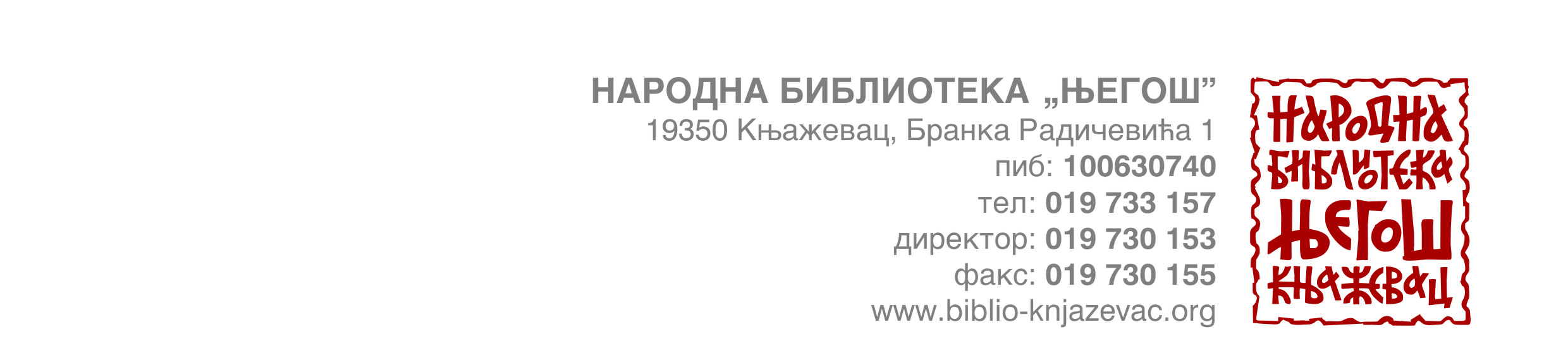                                   број 5/4 од 16. 01. 2018. НАРОДНА БИБЛИОТЕКА „ЊЕГОШ“КЊАЖЕВАЦКОНКУРСНА ДОКУМЕНТАЦИЈАЈАВНА НАБАВКА МАЛЕ ВРЕДНОСТИ ДОБАРА БР. ЈН 2/2018књиге за потребе Народне библиотеке „Његош“ КњажевацКЊАЖЕВАЦ, ЈАНУАР 2018ПОЗИВ ЗА ПОДНОШЕЊЕ ПОНУДЕПОДАЦИ О НАРУЧИОЦУНародна библиотека „Његош“, улица Бранка Радичевића 1, 19350 Књажевац,	ПИБ 100630740, Матични број 07127847Врста наручиоца: Установа културе. www.biblio-knjazevac.orgВРСТА ПОСТУПКА	Поступак јавне набавке спроводи се као поступак јавне набавке мале вредности, у складу са чланом 39. Закона о јавним набавкама (,,Сл.гласник РС“, број 124/12, 14/15 и 68/15).ПРЕДМЕТ ЈАВНЕ НАБАВКЕПредмет јавне набавке су добра – књиге за потребе Народне библиотеке „Његош“.            Назив и ознака из општег речника набавке:                                                                                 22113000 – књиге за библиотекеКРИТЕРИЈУМ ЗА ДОДЕЛУ УГОВОРА	Критеријум за избор најповољније понуде је најнижа понуђена цена.ПРЕУЗИМАЊЕ КОНКУРСНЕ ДОКУМЕНТАЦИЈЕ     Конкурсна документација може се преузети на Порталу јавних набавки или на интернет  презентацији Народне библиотеке „Његош“ - www.biblio-knjazevac.orgНАЧИН И МЕСТО ПОДНОШЕЊА ПОНУДЕПонуђачи подносе писане понуде у складу са конкурсном документацијом и позивом за подношење понуда. Понуда се доставља у затвореној коверти, са назнаком „ПОНУДА ЗА ЈАВНУ НАБАВКУ БР. ЈН 2/2018 – књиге за потребе Народне библиотеке „Његош“, НЕ ОТВАРАТИ“, лично или путем поште, на адресу Народна библиотека „Његош“, улица Бранка Радичевића 1, 19350 Књажевац, до дана 25. 01. 2018. године (четвртак) до 13.30 часова. На полеђини коверте се наводи назив, контакт особа, број телефона и адреса понуђача. Понуда која буде стигла до наведеног рока сматраће се благовременом и узеће се у разматрање. Неблаговремене понуде неће се отварати и по окончању поступка отварања биће враћене понуђачу, са назнаком да је иста поднета неблаговремено. МЕСТО, ВРЕМЕ И НАЧИН ОТВАРАЊА ПОНУДАОтварање понуда обавиће се дана 25. 01. 2018. године (четвртак) до 14 часова у просторијама Народне библиотеке „Његош“ улица Бранка Радичевића 1, Књажевац.УСЛОВИ ПОД КОЈИМА ПРЕДСТАВНИЦИ ПОНУЂАЧА МОГУ УЧЕСТВОВАТИ У ПОСТУПКУ ОТВАРАЊА ПОНУДАОтварању понуда може присуствовати овлашћени представник понуђача који је дужан да пре почетка отварања понуда Комисији поднесе писмено овлашћење за учешће у поступку отварања понуда (образац 7 у конкурсној документацији).РОК ЗА ДОНОШЕЊЕ ОДЛУКЕ Рок за доношење одлуке о додели уговора је 10 (десет) дана од дана отварања понуда.ЛИЦЕ ЗА КОНТАКТСузана Рајковић, телефон и факс 019/735-653, mail: nbnjegos1@gmail.comРадно време наручиоца је: понедељак - петак, од 8.00 - 15,00 часова. Електронска пошта у комуникацији са наручиоцем, пристигла након радног времена наручиоца, сматраће се да је примљена наредног радног дана.II УПУТСТВО ПОНУЂАЧИМА КАКО ДА САЧИНЕ ПОНУДУПОДАЦИ О ЈЕЗИКУ У ПОСТУПКУ ЈАВНЕ НАБАВКЕ Понуда и документација која се односи на понуду мора бити састављена на српском језику. ПОДАЦИ О ОБАВЕЗНОЈ САДРЖИНИ ПОНУДЕ Понуђач је дужан да испуњава услове дефинисане чланом 75. и чланом 76. Закона о јавним набавкама што доказује поседовањем доказа из члана 77. Закона о јавним набавкама и на начин дефинисан конкурсном документацијом, као и да приликом подношења понуде достави тражене прилоге и попуни, потпише и овери обрасце који су дати у конкурсној документацији. Испуњавање услова из члана 75. и члана 76. Закона о јавним набавкама је детаљније наведено у поглављу  III  предметне конкурсне документације. Понуда треба да садржи све податке, прилоге и обрасце дефинисане конкурсном документацијом у обрасцу број 1. Сви обрасци морају бити попуњени читко и штампаним словима, потписани и оверени од стране овлашћеног лица понуђача, а у свему у складу са конкурсном документацијом. Уколико на обрасцу није наведено ко исти попуњава, потписује и оверава, то ће за понуђача који наступа самостално или са подизвођачем учинити понуђач а за групу понуђача ће то учинити овлашћени представник групе понуђача. Овлашћено лице понуђача који наступа самостално или са подизвођачем, односно овлашћени члан групе понуђача, је дужан да модел уговора попуни, потпише и овери, чиме потврђује да је сагласан са моделом уговора. Понуђачи из групе понуђача одговарају неограничено солидарно према Наручиоцу. Понуђач је дужан да без одлагања, а најкасније у року од 3 (три) дана од дана настанка промене у било којем од података, о тој промени писмено обавести наручиоца и да је документује на прописани начин. Наручилац задржава право провере садржине достављених докумената од стране понуђача.Понуђач је обавезан да прилоге и обрасце понуде преда у форми која онемогућава убацивање или уклањање појединих докумената након отварања понуде (понуда треба бити повезана јемствеником, тако да се не могу додавати или вадити поједини листови). Понуђач је у обавези и да сваку страницу понуде овери својим печатом, у доњем десном углу странице.НАКНАДА ТРОШКОВА ПРИПРЕМАЊА ПОНУДЕПодносилац понуде сноси све трошкове припремања и достављања понуде. У случају да је поступак јавне набавке обустављен из разлога који су на страни наручиоца, наручилац је дужан да понуђачу надокнади трошкове израде узорка или модела уколико их је наручилац тражио, ако су израђени у складу са техничким спецификацијама наручиоца и трошкове прибављања средства обезбеђења, под условом да је понуђач тражио накнаду тих трошкова у својој понуди. ПОНУДА СА ВАРИЈАНТАМА Подношење понуде са варијантама није дозвољено. ИЗМЕНА, ДОПУНА И ОПОЗИВ ПОНУДЕ            Понуђач може изменити, допунити или опозвати понуду до истека рока за подношење понуда.             Обавештење о изменама или допунама понуде се доставља у затвореној коверти, са ознаком „Измена понуде” (или „Допуна понуде”) за јавну набавку мале вредности добара бр. ЈН 2/2018 – набавка књига за потребе Народне библиотеке „Његош“, НЕ ОТВАРАТИ“. Опозив понуде се врши писаном изјавом понуђача који је поднео понуду, са јасном изјавом да се понуда опозива. Оваква понуда враћа се неотворена понуђачу и исти нема право на повраћај трошкова припреме понуде.САМОСТАЛНО ПОДНОШЕЊЕ ПОНУДЕ Понуђач који је самостално поднео понуду не може истовремено да учествује у заједничкој понуди или као подизвођач, нити може учествовати у више заједничких понуда.УСЛОВИ ЗА ПОДИЗВОЂАЧЕ Понуду може поднети понуђач који наступа са подизвођачима. Понуђач је дужан да у понуди наведе да ли ће извршење набавке делимично поверити подизвођачу и да наведе његов назив. Уколико понуђач намерава да извршење набавке делимично повери подизвођачу, обавезан је да наведе у својој понуди проценат укупне вредности набавке који ће поверити подизвођачу (не може бити већи од 50%) и део предмета набавке који ће извршити преко подизвођача. Понуђач је дужан да наручиоцу, на његов захтев, омогући приступ код подизвођача ради утврђивања испуњености услова.Понуђач је дужан да за подизвођаче достави доказе о испуњености обавезних услова из члана 75. став 1. тач 1) до 4) овог закона, а доказ о испуњености услова из члана 75. став 1. тачка 5) овог закона за део набавке који ће извршити преко подизвођача.Понуђач, односно добављач у потпуности одговара наручиоцу за извршење обавеза из поступка јавне набавке, односно за извршење уговорних обавеза, без обзира на број подизвођача.ЗАЈЕДНИЧКА ПОНУДА Понуду може поднети група понуђача као заједничку понуду. Саставни део заједничке понуде је споразум којим се понуђачи из групе међусобно и према наручиоцу обавезују на извршење јавне набавке, а који садржи:1) податке о члану групе који ће бити носилац посла, односно који ће поднети понуду и који ће заступати групу понуђачапред наручиоцем и2) опис послова сваког од понуђача из групе понуђача у извршењу уговора.	Понуђачи који поднесу заједничку понуду одговарају неограничено солидарно према наручиоцу.Сваки понуђач из групе понуђача мора да испуни обавезне услове из члана 75. став 1. тач. 1) до 4) овог закона, а додатне услове испуњавају заједно, док услове из члана 75. став 1. тачка 5) овог закона дужан је да испуни понуђач из групе понуђача којем је поверено извршење дела набавке за који је неопходна испуњеност тог услова.ВАЛУТА И ЦЕНА Вредности у конкурсној документацији и у понуди исказују се у динарима. Цена у понуди треба да буде изражена у динарима, без ПДВ-а и са ПДВ-ом, и мора бити фиксна, тј. не може се мењати. Цену је потребно изразити нумерички и текстуално, при чему текстуално изражена цена има предност у случају несагласности. Приликом рангирања поднетих понуда, није од значаја да ли је понуђач у систему ПДВ или није. Упоређују се укупне понуђене цене без ПДВ-а.НАЧИН И УСЛОВИ ПЛАЋАЊА Плаћање се врши у року од (45) четрдесетпет дана од дана испостављања рачуна – фактуре, са отпремницом која потврђује испоруку књига. Аванс није дозвољен.КРИТЕРИЈУМ ЗА ИЗБОР НАЈПОВОЉНИЈЕ ПОНУДЕ И ДОДЕЛУ УГОВОРА	Критеријум за избор најповољније понуде је најнижа понуђена цена.ПОВЕРЉИВИ ПОДАЦИ Наручилац је дужан да:чува као поверљиве све податке о понуђачима садржане у понуди које је као такве, у складу са законом, понуђач означио у понуди; одбије давање информације која би значила повреду поверљивости података добијених у понуди;чува као пословну тајну имена заинтересованих лица, понуђача и подносилаца пријава, као и податке о поднетим понудама, односно пријавама, до отварања понуда, односно пријава. Неће се сматрати поверљивим докази о испуњености обавезних услова, цена и други подаци из понуде који су од значаја за примену елемената критеријума и рангирање понуде. ДОДАТНЕ ИНФОРМАЦИЈЕ И ПОЈАШЊЕЊА 	Заинтересовано лице може, у писаном облику пунем поште на адресу Народна библиотека „Његош“, Бранка Радичевића 1, 19350 Књажевац, путем електронске поште, на e-mail адресу nbnjegos1@gmail.com, путем факса на број 019/735-653, тражити од Наручиоца додатне информације или појашњења у вези са припремањем и подношењем понуде, при чему може да укаже Наручиоцу  и на евентуалне недостатке и неправилности у конкурсној документацији, најкасније 5 (пет) дана пре истека рока за подношење понуде, у времену од 8 до 15 часова. 	Наручилац је дужан да у року од 3 (три) дана од дана пријема захтева од стране заинтересованог лица, одговор објави на Порталу јавних набавки и интернет презентацији www.biblio-knjazevac.org.Тражење додатних информација или појашњења телефоном није дозвољено. Ако наручилац измени или допуни конкурсну документацију 8 или мање дана пре истека рока за подношење понуда, наручилац је дужан да продужи рок за подношење понуда и објави обавештење о продужењу рока за подношење понуда.Комуникација у поступку јавне набавке врши се искључиво на начин одређен чланом 20 Закона.УВИД У ДОКУМЕНТАЦИЈУПонуђач има право да изврши увид у документацију о спроведеном поступку после доношења одлуке о додели уговора, односно одлуке о обустави поступка, о чему може поднети писмени захтев наручиоцу. Наручилац је дужан да лицу које је тражило омогући увид у документацију, копирање документације из поступка о трошку подносиоца захтева, у року од два дана од дана пријема писаног захтева, уз обавезу заштите података, у складу са чланом 14. Закона.РОК ВАЖЕЊА ПОНУДЕ Рок важења понуде је минимум 30 (тридесет) дана од дана јавног отварања понуда.	У случају да понуђач наведе краћи рок важења понуде, понуда ће бити одбијена, као неодговарајућа. ИСПОРУКАИспорука добара је на адресу наручиоца – Бранка Радичевића 1 (франко Књажевац).Наручилац захтева испоруку свих тражених наслова у захтеваном року, односно не дозвољава сукцесивну испоруку.Трошкови транспорта и испоруке књига урачунавају се у понуђену цену.Рок за испоруку добара – књига је највише 15 (петнаест) календарских дана од дана закључења уговора. РАЗЛОЗИ ЗБОГ КОЈИХ ПОНУДА МОЖЕ БИТИ ОДБИЈЕНА Наручилац ће одбити понуду ако је неблаговремена, неприхватљива и неодговарајућа, а све у складу са чланом 3. тачком 31), 32) и 33) Закона о јавним набавкама. Такође, наручилац ће одбити понуду и ако:понуђач не докаже да испуњава обавезне услове за учешће;понуђач не докаже да испуњава додатне услове; понуђени рок важења понуде је краћи од прописаног;понуда садржи друге недостатке због којих није могуће утврдити стварну садржину понуде или није могуће упоредити је са другим понудама.Понуда понуђача мора да садржи сва документа дефинисана конкурсном документацијом. Наручилац може да одбије понуду уколико поседује доказ који потврђује да понуђач није испуњавао своје обавезе по раније закљученим уговорима о јавним набавкама који су се односили на исти предмет набавке, за период од претходне 3 (три) године пре објављивања позива за подношење понуда.Доказ може бити: правоснажна судска одлука или коначна одлука другог надлежног органа;исправа о реализованом средству обезбеђења испуњења обавеза у поступку јавне набавке или испуњења уговорних обавеза;исправа о наплаћеној уговорној казни;рекламације потрошача, односно корисника, ако нису отклоњене у уговореном року;изјава о раскиду уговора због неиспуњења битних елемената уговора дата на начин и под условима предвиђеним законом којим се уређују облигациони односи;доказ о ангажовању на извршењу уговора о јавној набавци лица која нису означена у понуди као подизвођачи, односно чланови групе понуђача;други одговарајући доказ примерен предмету јавне набавке, који се односи на испуњење обавеза у ранијим поступцима јавне набавке или по раније закљученим уговорима о јавним набавкама.ЗАШТИТА ПРАВА ПОНУЂАЧА 	. Захтев за заштиту права може да поднесе понуђач, односно заинтересовано лице.  Захтев за заштиту права може се поднети у току целог поступка јавне набавке, против сваке радње наручиоца, осим ако законом није другачије одређено.Захтев за заштиту права којим се оспорава врста поступка, садржина позива за подношење понуда или конкурсне документације сматраће се благовременим ако је примљен од стране наручиоца најкасније 3 дана пре истека рока за подношење понуда, без обзира на начин достављања и уколико је подносилац захтева у складу са чланом 63. став 2. Закона указао наручиоцу на евентуалне недостатке и неправилности, а наручилац исте није отклонио, Захтев за заштиту права којим се оспоравају радње које наручилац предузме пре истека рока за подношење понуда, а након истека рока из члана 149. став 3. Закона, сматраће се благовременим уколико је поднет најкасније до истека рока за подношење пријава.	О поднетом захтеву за заштиту права наручилац објављује обавештење на Порталу јавних набавки и на својој интернет страници најкасније у року од 2 дана од дана пријема захтева за заштиту права.	После доношења одлуке о додели уговора и одлуке о обустави поступка, рок за подношење захтева за заштиту права је 5 дана од дана објављивања Одлуке на Порталу јавних набавки и интернет страници наручиоца.	Захтевом за заштиту права не могу се оспоравати радње наручиоца предузете у поступку јавне набавке ако су подносиоцу захтева били или могли бити познати разлози за његово подношење пре истека рока за подношење понуда, а подносилац захтева га није поднео пре истека тог рока. 	На достављање захтева за заштиту права сходно се примењују одредбе о начину достављања одлуке из члана 108. став 6. до 9. Закона о јавним набавкама.	Исти се подноси непосредно наручиоцу или путем поште препоручено са повратницом. Копију захтева за заштиту права подносилац истовремено доставља Републичкој комисији.Захтев за  заштиту права мора да садржи све елементе из члана 151. ЗЈН. Уз поднети захтев, сходно члану 156. став 1. тачка 2. ЗЈН обавезно доставити  доказ о уплати таксе у износу од 60.000,00  динара.Подносилац захтева је дужан да на рачун буџета Републике Србије уплати таксу у изнoсу од 60.000,00 динара на број жиро рачуна: 840-742221843-57, шифра плаћања  253, позив на број: 97 50-016;  сврха уплате: такса за ЗЗП, назив наручиоца, број јн;  корисник : буџет Републике Србије.  ИСПРАВКА ГРЕШАКА У ПОДНЕТОЈ ПОНУДИ Уколико понуђач начини грешку у попуњавању, дужан је да исту избели и правилно попуни, а место начињене грешке парафира и овери печатом. Наручилац може да изврши исправке рачунских грешака уочених приликом разматрања понуде, по окончаном поступку отварања понуда, узимајући као релевантне јединичне цене. Проверу рачунске тачности понуда и грешке, наручилац ће исправљати на следећи начин: уколико постоји разлика у износу израженом бројем и словима, износ изражен словима сматраће се тачним; уколико није тачан производ јединичне цене и количине, јединична цена ће се сматрати тачном, осим у износима који су дати паушално;уколико цена за неку позицију није дата сматраће се да је вредност добара на тој позицији укључена у вредност других добара. Ако се понуђач не сагласи са исправком рачунских грешака, наручилац ће његову понуду одбити као неприхватљиву. ОДУСТАНАК ОД ЈАВНЕ НАБАВКЕ Наручилац је дужан да обустави поступак јавне набавке уколико нису испуњени сви услови за избор најповољније понуде дефинисани Законом о јавним набавкама и овом конкурсном документацијом.Наручилац задржава право да одустане од предметне јавне набавке. Наручилац може да обустави поступак јавне набавке из објективних и доказивих разлога који се нису могли предвидети у време покретања поступка и који онемогућавају да се започети поступак оконча, односно услед којих је престала потреба наручиоца за предметном набавком због чега се неће понављати у току исте буџетске године. ОЦЕНА ПОНУДЕ Комисија за јавну набавку ће извршити стручну оцену понуда по критеријумима наведеним у овој конкурсној документацији. Понуда која не одговара свим техничким спецификацијама, односно свим критеријумима и условима из позива и конкурсне документације, сматраће се неодговарајућом, односно неприхватљивом и као таква биће одбијена. ЕЛЕМЕНТИ КРИТЕРИЈУМА НА ОСНОВУ КОЈИХ ЋЕ НАРУЧИЛАЦ ИЗВРШИТИ ДОДЕЛУ УГОВОРА У СИТУАЦИЈИ КАДА ПОСТОЈЕ ДВЕ ИЛИ ВИШЕ ПОНУДА СА ИСТОМ ПОНУЂЕНОМ ЦЕНОМ У случају да постоји две или више понуда са истом понуђеном ценом наручилац ће извршити доделу уговора понуђачу који је понудио најкраћи рок испоруке.ТЕХНИЧКЕ КАРАКТЕРИСТИКЕ Понуђач у обрасцу 6 – Структура цене понуде – на јасан и недвосмислен начин исказује структуру понуђене цене. Табела је у обрасцу 6.МОДЕЛ УГОВОРА Овлашћено лице понуђача који наступа самостално или са подизвођачем је дужно да модел уговора попуни, потпише и овери, чиме потврђује да је сагласан са моделом уговора. Када се ради о групи понуђача овлашћени члан групе понуђача је дужан да модел уговора попуни, потпише и овери, чиме потврђује да је сагласан са моделом уговора. У моделу уговора морају бити наведени сви подизвођачи односно сви понуђачи из групе понуђача. Подаци унети у модел уговора морају се слагати са подацима наведеним у понуди. ОДЛУКА О ДОДЕЛИ УГОВОРА Рок у коме ће Наручилац донети Одлуку о додели уговора је 10 (десет) дана од дана јавног отварања понуда.Одлуку о додели уговора, Наручилац ће објавити на Порталу јавних набавки и на на својој интернет страници, у року од 3 (три) дана од дана доношења. У случају да понуђач чија је понуда изабрана као најповољнија одбије да закључи уговор, наручилац може закључити уговор са првим следећим најповољнијим понуђачем. Само закључен уговор сматраће се званичном обавезом наручиоца и никакве активности се не могу започети пре него што уговор буде закључен. Уговор о јавној набавци ће бити закључен са понуђачем којем је додељен уговор у року од 8 дана од дана протека рока за подношење захтева за заштиту права из члана 149. Закона. У случају да је поднета само једна понуда наручилац може закључити уговор пре истека рока за подношење захтева за заштиту права, у складу са чланом 112. став 2. тачка 5) Закона.ОСТАЛА ОБАВЕШТЕЊАПонуђач је дужан да при састављању своје понуде наведе да је поштовао обавезе које произилазе из важећих прописа о заштити на раду, запошљавању и условима рада, заштити животне средине, и да гарантује нема забрану обављања делатности која је на снази у време подношења понуде (образац 10). IIIОБАВЕЗНИ УСЛОВИ ЗА УЧЕШЋЕ У ПОСТУПКУ ЈАВНЕ НАБАВКЕ И УПУТСТВО КАКО СЕ ДОКАЗУЈЕ ИСПУЊЕНОСТ УСЛОВА ПОНУЂАЧАПраво на учешће има понуђач који испуњава услове из члана 75, став 1, тачке од 1-4.  Закона о јавним набавкама и то:а. да је регистрован код надлежног органа, односно уписан у одговарајући регистар;б. да он и његов законски заступник није осуђиван за неко од кривчних дела као члан организоване криминалне групе, да није осуђиван за кривична дела против привреде, кривична дела против животне средине, кривично дело примања или давања мита, кривично дело преваре;в. да је измирио доспеле порезе, доприносе и друге јавне дажбине у складу са прописима Републике Србије или стране државе када има седиште на њеној територији;      ДОКАЗ: Потписана и оверена изјава понуђача, образац број 2За све што није посебно прецизирано овом конкурсном документацијом важи Закон о јавним набавкама („Службени гласник РС”, број 124/2012, 14/15 и 68/15).ОБРАЗАЦ  1.  ОБРАЗАЦ ЗА ОЦЕНУ ИСПУЊЕНОСТИ УСЛОВАПри састављању понуде у потпуности смо поштовали услове наручиоца, упознати смо са свим условима наручиоца и с тим у вези прилажемо следеће доказе о испуњености обавезних услова: Образац оверава овлашћено лице понуђача који наступа самостално или са подизвођачем, а у случају заједничке понуде сваки члан групе понуђача. Образац копирати у потребном броју примерака за подизвођаче и сваког члана групе понуђача. Датум: _______________                                                                Потпис овлашћеног лица:                                                                                       М.П.             ___________________ОБРАЗАЦ  3ОБРАЗАЦ ПОНУДЕДајем понуду  број ___ од ________за набавку добара – књига за потребе Народне библиотеке „Његош” Књажевац, број ЈН 2/2018да квалитетно извршим набавку добара у складу са наведеним условима из конкурсне документације, поштујући све важеће прописе и стандарде, на начин:а) самостално                   б) са подизвођачем 	ц) заједничка понуда                  А) Општи подаци о понуђачу/овлашћеном члану групе:   Назив понуђача:____________________________________________________________________________   Адреса понуђача:____________________________________________________________________________   Матични број понуђача:____________________________________________________________________________   Порески идентификациони број понуђача (ПИБ):____________________________________________________________________________   Овлашћено лице:____________________________________________________________________________   Име особе за контакт:____________________________________________________________________________   Електронска адреса понуђача (e-mail):____________________________________________________________________________   Tелефон:____________________________________________________________________________   Телефакс:____________________________________________________________________________   Број рачуна понуђача и назив банке:____________________________________________________________________________Б) Подаци о подизвођачима (уколико понуђач подноси понуду са подизвођачем/подизвођачима):Подизвођач: _____________________________________________________Адреса и седиште подизвођача: _____________________________________Матични број: ________________ ПИБ: ___________________Овлашћено лице: ______________________________________Број телефона: ______________________, e-mail: ________________________________Број рачуна:___________________________________________Проценат укупне вредности јавне набавке који ће бути поверен подизвођачу износи _____%Подизвођач ће предмет јавне набавке извршити у делу: ______________________________Подизвођач: _____________________________________________________Адреса и седиште подизвођача: _____________________________________Матични број: ________________ ПИБ: ___________________Овлашћено лице: ______________________________________Број телефона: ______________________, e-mail: ________________________________Број рачуна:___________________________________________Проценат укупне вредности јавне набавке који ће бути поверен подизвођачу износи _____%Подизвођач ће предмет јавне набавке извршити у делу: ______________________________Подизвођач: _____________________________________________________Адреса и седиште подизвођача: _____________________________________Матични број: ________________ ПИБ: ___________________Овлашћено лице: ______________________________________Број телефона: ______________________, e-mail: ________________________________Број рачуна:___________________________________________Проценат укупне вредности јавне набавке који ће бути поверен подизвођачу износи _____%Подизвођач ће предмет јавне набавке извршити у делу: ______________________________Напомена: Проценат укупне вредности јавне набавке, који понуђач поверава подизвођачу, не може бити већи од 50%, односно ако понуђач поверава извршење јавне набавке већем броју подизвођача, проценат укупне вредности које понуђач поверава подизвођачима (збирно за све подизвођаче) не може бити већи од 50%.В) Подаци о осталим члановима групе у заједничкој понуди (уколико се подноси заједничка понуда):Назив члана групе: _______________________________________Адреса и седиште члана групе: ________________________________________Матични број: ________________ ПИБ: ___________________Овлашћено лице: ______________________________________Особа за контакт: ______________________________________Број телефона: _________________Телефакс: _______________, e-mail: __________________Број рачуна:___________________________________________Назив члана групе: _______________________________________Адреса и седиште члана групе: ________________________________________Матични број: ________________ ПИБ: ___________________Овлашћено лице: ______________________________________Особа за контакт: ______________________________________Број телефона: _________________Телефакс: _______________, e-mail: __________________Број рачуна:___________________________________________Назив члана групе: _______________________________________Адреса и седиште члана групе: ________________________________________Матични број: ________________ ПИБ: ___________________Овлашћено лице: ______________________________________Особа за контакт: ______________________________________Број телефона: _________________Телефакс: _______________, e-mail: __________________Број рачуна:___________________________________________Цена добара:3) Рок испоруке књига је _________ дана (највише 15 календарских дана) од дана закључења уговора. 4) Уз понуду прилажемо прилоге и обрасце тражене конкурсном документацијом. 5) Важење понуде: ____ (_______) дана од дана отварања понуда (не краћи од 30 дана). 6) Начин плаћања: у року од од 45 (четрдесет пет) дана од дана испостављања рачуна - фактуре, са отпремницом која потврђује испоруку књига. Аванс није дозвољен.Датум: _______________                    М.П.                     ПОТПИС ОВЛАШЋЕНОГ ЛИЦА                                                                             ____________________________________ OБРАЗАЦ 4. МОДЕЛ УГОВОРА О ЈАВНОЈ НАБАВЦИУговорне стране:Народна библиотека „Његош“, 19350 Књажевац, ул. Бранка Радичевића 1, МБР 07127847, ПИБ 100630740, коју заступа директор Владана Стојадиновић у даљем тексту Наручилац,Предузеће _____________, са седиштем у _________, ______________________,  ПИБ ____________, матични број ____________, рачун бр. ____________________ отворен код ____________________,  које заступа  ____________________________, у даљем тексту Добављач.

Уколико понуђач подноси заједничку понуду ( група понуђача ) - унети податке за сваког члана групе понуђача:Предузеће _______________________________, са седиштем у _______________, ул. ________________________________,  ПИБ ____________, матични број ____________, рачун бр. ____________________ отворен код ___________________,  које заступа  ____________________________, у даљем тексту: извршилац / члан групе понуђачаПредузеће _______________________________, са седиштем у _______________, ул. ________________________________,  ПИБ ____________, матични број ____________, рачун бр. ____________________ отворен код ___________________,  које заступа  ____________________________, у даљем тексту: извршилац / члан групе понуђачаЧлан 1.	Уговорне стране констатују да је наручилац изабрао добављача као најповољнијег понуђача у поступку јавне набавке мале вредности добара – књига за потребе Народне библиотеке „Његош“, а по спроведеном поступку јавне набавке мале вредности бр. ЈН 2/2018.  Члан 2.             Предмет Уговора је набавка књига за потребе Народне библиотеке „Његош“, у складу са понудом извођача број ________ од дана ___________. године, која је саставни део овог Уговора, обрасцем структуре цене и техничким карактеристикама из конкурсне документације. Члан 3. Уговорне стране констатују да укупна понуђена цена добављача износи:      _____________ динара без ПДВ,    _____________ динара са ПДВ. а добијена је на основу јединичних цена из обрасца структуре цене.Уговорена цена је фиксна и не може се мењати услед повећања цене елемената на основу којих је одређена.Осим вредности добара (књига), цена обухвата и трошкове организације транспорта и испоруке добара на адресу наручиоца - Бранка Радичевића 1, Књажевац (франко Књажевац).Члан 4.	Уговорне стране су сагласне да се плаћање по овом уговору изврши на следећи начин:             У року од 45 (четрдесетпет) дана од дана испостављања рачуна – фактуре, са отпремницом која потврђује испоруку књига. Аванс није дозвољен.             Плаћање се врши на текући рачун добављача, наведен у обрасцу понуде.Члан 5.	Добављач се обавезује да испоручи наручиоцу добра – књиге у року који не може бити дужи од 15 (петнаест) календарских дана од дана закључења уговора.Члан 6.	Уколико се приликом испоруке добара - књига утврди да је/су нека књига/књиге оштећена/оштећене приликом транспорта, или на неки други начин, наручилац такву књигу неће примити, а добављач се обавезује да у року који не може бити краћи од 5 (пет) календарских дана испоручи другу књигу/књиге, у исправном стању.Члан 7.	Уколико добављач не испоручи добра/књиге у уговореном року, дужан је да плати наручиоцу уговорну казну у висини 0,5 % од укупно уговорене вредности без ПДВ за сваки дан закашњења, с тим што укупан износ казне не може бити већи од 10% од уговорене вредности без ПДВ-а.	Наплату уговорне казне наручилац ће извршити, без претходног пристанка добављача, умањењем износа приликом исплате добављачу.Члан 8.Добављач ће део добара који су предмет овог уговора извршити преко подизвођача Предузећа ___________________________________________________, са седиштем _________________________, ПИБ_____________________, матични број _______________________ и Предузећа ________________________________________________, са седиштем _________________________, ПИБ _____________________,  матични број _________________  односно у групи понуђача коју чине Предузеће ______________________________________, са седиштем _________________________, ПИБ____________________, матични број _________________ и Предузеће ________________________________________, са седиштем ________________________________,  ПИБ _______________, матични број ______________.Добављач у потпуности одговара наручиоцу за извршење уговорених обавеза, те и за добра испоручена од стране подизвођача, као да их је сам испоручио. Добављач одговара наручиоцу за извршење уговорених обавеза неограничено солидарно са осталим понуђачима из групе понуђача.Члан 9.	Наручилац задржава право да једнострано раскине овај Уговор уколико добављач касни са испоруком добара дуже од 8 дана од истека рока за испоруку добара.	Наручилац може једнострано раскинути уговор и у случају недостатка средстава за његову реализацију.	Уговор се раскида писменом изјавом која садржи основ за раскид уговора и доставља се другој уговорној страни.   Члан 10.	За све што овим Уговором није посебно утврђено примењују се одредбе  Закона о облигационим односима и других одговарајућих прописа. Члан 11.            Прилог и саставни део овог Уговора је:понуда извођача бр. _________ од дана ____________ године,техничке карактеристике,структура понуђене цене.Члан 12.	Све евентуалне спорове уговорне стране ће решавати споразумно. Уколико до споразума не дође, уговара се надлежност Привредног суда у Зајечару.Члан 13.	Овај  Уговор ступа на снагу даном потписивања.Члан 14.	Овај Уговор је сачињен у четири једнаких примерака, по два за сваку уговорну страну.Наручилац                                                                                                   Добављач                                                                                                                      Народна библиотека „Његош“                                                              ________________________Владана Стојадиновић, директор                                                           (печат и потпис)                                                                                                   ОБРАЗАЦ 5ТЕХНИЧКЕ КАРАКТЕРИСТИКЕ Предмет јавне набавке број ЈН 2/2018 је набавка добара – књига за потребе Народне библиотеке „Његош“  Књажевац.Књиге се набављају за потребе крајњих корисника – читалаца, односно чланова Народне библиотеке „Његош“.  Све књиге треба да буду технички опремљене као код издавача – не смеју се испоручивати фотокопије или на други начин умножене књиге.Књиге морају бити у одговарајућем повезу – тврдом или меком. Уколико добављач има могућности избора повеза приликом набавке књиге, дужан је да се определи за књигу у меком повезу и да у обрасцу структуре цене наведе цену за такав примерак књиге.Наслови и количине књига наведене су у табели која се налази у Обрасцу 6. Добављач је у обавези да о свом трошку изврши замену књиге за коју се приликом испоруке утврди да је оштећена приликом траснпорта, или на други начин.Добављач је дужан да у табели Обрасца 6, наведе цене за сваку тражену књигу. Уколико добављач није навео цену за макар једну књигу, понуда истог неће бити узета у разматрање и одбиће се као неисправна. Особа за контакт је Рајковић Сузана Рајковић, e-mail: nbnjegos1@gmail.comДатум: _______________                    М.П.                     ПОТПИС ОВЛАШЋЕНОГ ЛИЦА                                                                             ____________________________________ ОБРАЗАЦ 6СТРУКТУРА ЦЕНЕ ПОНУДЕ (Цене се наводе без ПДВ-а)Напомена: У цену су урачунати трошкови транспорта и испоруке добара.Датум: _______________                                                 ПОТПИС ОВЛАШЋЕНОГ ЛИЦА                                                            М.П.             __________________________________           ОБРАЗАЦ 7О В Л А Ш Ћ Е Њ ЕПРЕДСТАВНИКА ПОНУЂАЧА________________________________________________________________    (име и презиме лица које представља понуђача)из__________________________ул. _____________________________________________бр.л.к. _________________________ издате од ____________________________________  овлашћује се да у име ________________________________________________________________               (назив и адреса понуђача)може да учествује у поступку јавне набавке мале вредности добара бр. ЈН 2/2018 – набавка књига за потребе Народне библиотеке „Његош“.	Представник понуђача има овлашћења да предузима све радње у поступку јавног отварања понуда – да присуствује отварању понуда, да изнесе евентуалне примедбе на поступак отварања понуда, да на отварању понуда изврши увид у податке из понуда других понуђача које се уносе у записник, да потпише записник или изнесе примедбе због непотписивања записника и да преузме један примерак записника.	Овлашћење важи до окончања поступка отварања понуда у предметној јавној набавци и у друге сврхе се не може користити.Датум:  _______ 2018. године                                                                                                         ПОНУЂАЧ 				          М. П.            _____________________________                                                                                                (потпис овлашћеног лица)ОБРАЗАЦ 8_____________________________________ Назив и адреса понуђача Место:_____________Датум:_____________ИЗЈАВА O НЕЗАВИСНОЈ ПОНУДИ          У складу са чланом 26. Закона о јавним набавкама („Сл. гласник РС“ број 24/2012,14/15 и 68/15)изјављујемо под пуном моралном, материјалном и кривичном одговорношћу да понуду за учешће у поступку јавне набавке мале вредности добара број ЈН 2/2018 – књиге за потребе Народне библиотеке „Његош“, подносимо без договора са другим понуђачима или заинтересованим лицима. Датум: _______________                                                                                                           М.П.             ПОТПИС ОВЛАШЋЕНОГ ЛИЦА                                                                                 ____________________________________           НАПОМЕНА:           Уколико понуду подноси понуђач који наступа самостално Изјаву потписује понуђач. Уколико понуду подноси понуђач који наступа са подизвођачем Изјаву потписује понуђач за подизвођача. Уколико понуду подноси група понуђача, Изјаву потписује сваки члан групе понуђача.           Образац копирати у потребном броју примерака.ОБРАЗАЦ 9_____________________________________ Назив и адреса понуђача Место:_____________Датум:_____________ТРОШКОВИ ПРИПРЕМЕ ПОНУДЕ                                                                                   УКУПНО: ______________________		Трошкове припреме и подношења понуде сноси искључиво понуђач и не може тражити од наручиоца накнаду трошкова.Ако је поступак јавне набавке обустављен из разлога који су на страни наручиоца, наручилац је дужан да понуђачу надокнади трошкове израде узорка или модела, ако су израђени у складу са техничким спецификацијама наручиоца и трошкове прибављања средства обезбеђења, под условом да је понуђач тражио накнаду тих трошкова у својој понуди.                 ПОТПИС ОВЛАШЋЕНОГ ЛИЦА                                                                                                                          М.П.  ___________________________________Напомена: Уколико Понуђач не попуни образац, Наручилац није у обавези да му надокнади трошкове припреме понуде.ОБРАЗАЦ 10ПОНУЂАЧ _________________________________________АДРЕСА ___________________________________________И З Ј А В АУ складу са чланом 75. став 2. Закона о јавним набавкама („Службени гласник РС“ број 124/12, 14/15 и 68/15), изјављујем под пуном материјалном и кривичном одговорношћу да сам при састављању понуде број __________, од ___________ 2018. године за јавну набавку мале вредности добара, број ЈН 2/2018 – књиге за потребе Народне библиотеке „Његош“ Књажевац, поштовао обавезе које произилазе из важећих прописа о заштити на раду, запошљавању и условима рада и заштити животне средине и немам забрану обављања делатности која је на снази у време подношења понуде..Изјава се даје ради учешћа у поступку јавне набавке број ЈН 2/2018 и у друге сврхе се не може употребити.Датум: ________________                                    Место: ________________                                                                       М.П.             ПОТПИС ОВЛАШЋЕНОГ ЛИЦА                                                                                                             _________________________________ Напомена: За понуђача који подноси понуду самостално, или са подизвођачем, изјаву даје и потписује одговорно лице понуђача, а за понуду групе понуђача изјаву даје и потписује одговорно лице овлашћеног члана групе понуђача из СПОРАЗУМА.ОБРАЗАЦ 1Образац за оцену испуњености условаданеОБРАЗАЦ 2Изјава о испуњености услова из члана 75. Закона о јавним набавкамаданеОБРАЗАЦ 3 Образац Понуде данеОБРАЗАЦ 4Модел уговораданеОБРАЗАЦ 5Техничке карактеристике предмета јавне набавке данеОБРАЗАЦ 6Структура цене понудеданеОБРАЗАЦ 7Овлашћење представника понуђачаданеОБРАЗАЦ 8Изјава о независној понудиданеОБРАЗАЦ 9Трошкови израде понудеданеОБРАЗАЦ 10Изајава о поштовању обавеза из важећих прописаданеПРИЛОГ 1Споразум који је саставни део заједничке понудеданеОБРАЗАЦ 2. ИЗЈАВА O ИСПУЊЕНОСТИ УСЛОВА          Изјављујем под пуном материјалном и кривичном одговорношћу да испуњавамо све услове из чл. 75. Закона о јавним набавкама за учешће у поступку јавне набавке мале вредности добара бр. ЈН 2/2018 чији је предмет набавка књига за потребе Народне библиоте „Његош“ (заокружити у зависности од облика наступања) и то:           а)  за понуђача: услове из члана 75. став 1. тач. 1) до 4) Закона о јавним набавкама           б) за подизвођача: услове из члана 75. став 1. тач. 1 ) до 4 ) Закона о јавним              набавкама           в) за члана групе понуђача: услове из члана 75. став 1. тач. 1) до 4) Закона о јавним  набавкама.Датум: _______________                    М.П.                     ПОТПИС ОВЛАШЋЕНОГ ЛИЦА                                                                             ____________________________________           НАПОМЕНА:           Уколико понуду подноси понуђач који наступа самостално Изјаву потписује понуђач.  Уколико понуду подноси понуђач који наступа са подизвођачем Изјаву потписује понуђач за подизвођача. Уколико понуду подноси група понуђача, Изјаву потписује сваки члан групе понуђача.           Образац копирати у потребном броју примерака.Укупна вредност понуде изражена у динарима без ПДВ-а:Словима:Словима:ПДВ: 10%Укупна вредност понуде изражена у динарима са ПДВ-омСловима:Словима:Р. Бр.АуторНасловЦенаКол.ЦенаЦенаФелисити Брукс, Марина АјзенСве што треба да знаш пре поласка у школу1Франсоа МутуСве о ајкули…и још понешто1Антоанет ДелилСве о коњу …и још понешто1Хана Вашкова, Петра БартиковаЗанимљиви занати и вештине1Пјердоменико Бакаларто50 тајних мисија – како преживети у свету одраслих1Милош КратохвилНеваљалци духоловци1Јасминка ПетровићО мачкама, нотама и бубама4Џоана МентелРецепти за децу1Хелен Чепмен, Таша ПерсиДиносауруси1Хелен Чепмен, Таша ПерсиСеоско имање1Весна Видојевић ГајовићПриче из витрине2Џуди КетринИва и скривени дневник1Виолета Бабић367 језичких цртица1Ноел Џенис НортонМирније, лакше, срћније родитељство1Ђанфранко ЛионриСупер фаца2Ерве ГијминоПоп-рок 40 легендарних извођача и музичких група1Ивана НешићМисија: Музеј2Жан-Мишел БиљуФудбал: 40 славних играча1Алекс Фрит, Џејмс МеклејнСвезнање за децу2Елизабет ДелбиКомплетна књига о шаху1Нада Вуковић ЂокићЗоја, мала пијанисткиња2Бојан ЉубеновићВук, мали глумац2Ема ЈарелтГрицко, чудовиште из књиге2Миланка Берковић, Натали ШарићЛепо писање2Николета НовакТеса, мала балерина2Горан МарковићПринцезе у свету интернета2Горан МарковићПирати у свету књига2Славка Петковић ГрујичићИ дечаци плачу2Јован АлексићЗдравствена култура за најмлађе2Гордана МалетићВесела пошиљка2Божидар ПешевПриче из чаробне земље1Весна Видојевић ГајовићЗлатне степенице2Раша ПоповЧика Рашине бајке2Игор КоларовПапирна планета4Милутин ТасићСрпске жене испред свог времена2Милутин ТасићВелики српски књижевници2Гроздана ОлујићБили су деца као ти1Милутин ЂуричковићЈа те волим, а ти како хоћеш1Јовица ЂурђићСребрна укосница1Славка Петковић ГрујичићОбожавам те1Слободан СтанишићВрати се Мали Био2Патролне шапе: Куце спасавају Нову годину!2Бет Шошан365 прича и песама (приче о чудесима и принцезама)1Кетрин Алисон и др.365 прича и песама (приче о херојима и авантурама)1Кендаре БлејкТри мрачне круне1Морган МатсонНеочекивано све1Лејни ТејлорЋерка магије1Лана ПоповићНеукротива лепота1А. В. ГајгерЗапрати ме1Сесилија АхернСавршена1Рене АндиеКалифова ружа1Ев Ерман100 Монтесори активности за најмлађе1Исмаил КадареРазговор о брилијантима једног децембарског поподнева1Марина АбрамовићПролазим кроз зидове1Саша СтанишићКлопкари1Џ. М. КуциИсусово школовање1Сања ТољанЧудесна моћ хормона1Сандра Силађев ДињаПокондирена Диња1Роналд ДиенстманнИгре за моторичко учење1Уредник Аманда РеншоМузеј уметности, издање 2017.1Ан-Софи Боман, Дидије БалисевикВелика књига возила из целог света1МОКАКинра девојке 5: Правац Јапан1МОКАКинра девојке 6: Златни кључић1Нађа Жили КамелЕјмин лепи коњић1Лена АндешонПорицање1Ју НесбеДоктор Прокторов и смак света. Можда.1Иштван ЛакатошЕма и Тесла 1.: Замало смртоносни зрак1Џеклин ВилсонМрзим авантуре!1Тара МарковићСтвар срца1Роберт ЈуговићОља – право лице sex индустрије1Харуки МуракамиОчему говорим када говорим о трчању2Лаш Фр. Н. СвенсенФилозофија усамљености1Саид Животиња које нема1СјонМесечев камен1Џанг ВејЈесењи гнев1Ју ХуаСедми дан1Катерина РестаГеофилозофија Медитерана1Сандро ВеронезиПророчанство и друге приче1Ридигер ЗафранскиВреме1Јован ПоповићДуго путовање укруг1Данијел ГолеманДеструктивне емоције1Мерете ЛинстремИз зимских архива1Кристоф РансмајерКокс или Ток времена1Мохамад Реза БајрамиПриче са Сабалана1Волт ВитманЖивот и пустоловине Џека Енгла1Александар ГенисПовратна адреса1Назим ХикметКрв не говори1Мира ОташевићГоргоне1Алехандро СамбраФаксимил1Радивој ШајтинацПорцелан1Ана КрстићХаралампијев шешир1Џек ЧенгВидимо се у космосу2Р. Х. ПаласиоЧудо1Хендрик ХрунТајни дневник Хендрика Хруна1Владислав БајацСабране приче1Иво АндрићПриче о сновима1Џејмс МекбрајдОжежи па бежи1Жослин СосјеПадала је киша птица1Весна РогановићЂаво гуди на раскршћу1Рејчел Рене РаселДневник штреберке 2: Приче девојке коју не позивају баш сви на журке1Радомир СмиљанићХитлер1Јан БалабанПитај тату1Натанијел ВестДан скакаваца2Јасмина АхметагићКњига о Камију1Душан СавићМеђустаница Лисабон1Данијел КелманФ: роман1Момо Капор„011“1Џеф КиниДневник шоњавка 10: Стара школа1Ен ТајлерКалем плавог конца1Иво АндрићПриче о јунацима и антијунацима1Нина БулајићДетоксикација путем макробиотике1Никола ГиљенДва наша странца1Фернандо ПесоаКњига неспокоја1Рене ДекартГеометрија1Хуго ПратКорто Малтезе у Сибиру1Душан ПејчићМушки дневник 3: Тајна најтајнија1Станислав КраковПутописи1Софија ЖивковићИнтимни водич кроз Дорћол и околину1Лари ЛофтисУ чељустима лава1Гејл ЏоунсВодич кроз Берлин1Саво СтијеповићСредоземље1Ека КурниаванКобна лепота1Зорица ТомићКњига о ћутању1Мирјана Бобић МојсилоивићОбећао си ми4Чедомир ЧупићПолитика и похлепа1Јовица СтојановићПланета лажи1Јелена СтефановићСузе пеку само први пут1Мила МихајловићИталијански морнари за српску војску1Милош Јефтић, Селимир РадуловићОчево лице књиге1Маријана Рашић, Ратко БожовићСјај у очима1Емилија ДудокСелинин закон привлачења1Радосав Пушић Дете и вода1Дивна ВуксановићФилозофија медија1Александар РашићОд 13 до 181Ива ВртарићПараноја у Њу Делхију1Кнут ХамсунЛуталице, Том 1.1Кнут ХамсунЛуталице, Том 2.1Исак Башевис СингерКал1Исак Башевис СингерГолем1Ненад МарићНа маргини1Флавио РигонатВиле и але1Исак Башевис СингерТајне кабале1Кнут ХамсунАвгуст, издање 20171Валентина ОгарићКариби1Даница ВукићевићМајка обрнутих ствари1Никола БертолиноКњига о завичајима1Горан ВојновићСмоква1Милан МилошевићДесна рука левих родитеља1Александар ЋирићИгре у Олимпији1Милош ВасићМој мушки живот1Иван ИвањиМађарска револуција 1956.1Теофил ПанчићПилуле против заборава1Владимир СтанковићЗадња пошта Тимок2Владимир СтанковићЗадња пошта Тимок3Владимир СтанковићМонтевидео, Бог те видео!1Александар Луј ТодоровићДискурс нових технологија1Тахар Бен ЖелунБрак из задовољства1Маријана ДујовићСтанислав Бинички1Вилијам ДејвисИндустрија среће1Бруно Виера АмаралПрве бразде1Имре КертесДневник галиота1Марек ТоманПохвала опортунизму1Феридун ЗамиоглуИзабел1Јуриј АјрапетовРусија 1917- Пропаст царства1Ана Сесилија Пренс КопушарПреко реке, на бициклу1Гордана ВлаховићВозови, снови и сећања1Ђорђе ПисаревУ кухињи са Зевсом1Саманта ШвеблинСпасоносна раздаљина1Мишел ТурнијеЗлатна капљица1Јашин дан на ноши1Марћин ШчигјелскиЧаробница са спрата ниже1Дејвид ВалијамсПоноћна банда1Дејвид БадијелЏојстик на дар2Џеф ДајерЏеф у Венецији, смрт у Бенаресу1Румена БужаровскаМој муж1Ханиф КурејшиНиштарија1Дубравка УгрешићЛисица1Карл Уве КнаусгорМоја борба, Том 4.1Арналдур ИндридасонГлас анђела1Тахере МафиРазмрси ме, 2. део трилогије Смрскај ме1Тахере МафиРазгори ме, 3. део трилогије Смрскај ме1Ејми Кауфман, Џеј КристофИлуминае: илуминае фајлови - 011Ејми Кауфман, Џеј КристофГемина1Никола ЈунИ сунце је звезда1Алвин ХамилтонГосподарица песка, први део трилогије Господарица песка1Мари ЛуЗвезда поноћи, трећи део трилогије Млада елита1Рута СепетисУ мору зрно соли2Енџи Томас Та мржња коју сејеш2Викторија ЕјвјардКраљев кавез, трећи део тетралогије Црвена краљица1Џејмс ДашнерЛавиринт: Немогуће бекство1Џејмс ДашнерЛавиринт: Згариште1Џејмс ДашнерЛавиринт: Лек смрти1Алвин ХамилтонИздајница престола, други део трилогије Господарица песка1Карен Мари МонингГрозница таме1Беки АлберталиСајмон против завере Хомо сапијенса1Нил Деграс ТајсонАстрофизика за људе којима се жури1Дејвид МичелТринаест месеци1Џени ХанМомцима које сам волела1Ли БардугоГриша 1: Сенка и кост1Ли БардугоГриша 2: Опсада и олуја1Ли БардугоГриша 3: Руина и успон1Џон ГринНема краја корњачама1Мари ЛуРатскршће1Ли БардугоЧудесна жена: Весница рата1Дипак ЧопраТрећи Исус1Александра ВојиновићСећања на Алжир1Лоренцо АмуриБез даха1Светлана ЖуховаСлике живота1Ида Хегали ХејерОпрости1Силви ЖерменНеопажено1Едина СвојенНема и нека не буде1Оливера РадуловићКњижевни појмовник1Катарина КрстајићРекла си никад?1Каменко РашетаЈош ће ти требати сузе1Немања ЈовановБелина1Душко БлагојевићДрагојл ратници, Књ. 11Душко БлагојевићДрагојл ратници Књ.2: Невидљиви граад1Дарко КојићУ прошлости кад те сретнем1Дарко КојићСтеге и ланци1Дарко КојићПронађени огањ1Срђан ТомићКолевка снова: Вучја ноћ1Никола ЈовановићПоследњи урлик вукова1Софија ФимићВелика сестра1Алаин АленбиНародне паре1Златан ПелцерЖивот није само један дан1Анђелка РадовановићМали Париз1Милица Мунижаба ПејчиновићСрце на снегу1Рената СамарџићУметност и криминал1Иван ДрајзлВинча: Тајна кургана1Милош ПетковићВештица из Страшилова: Мементо мори1Верослав РанчићКонтролисање јавности1Верица Винсент КолСмрт на олтару: Малтешка мистерија1Приредили Васа Павковић, Дејан ИлићЧаробна шума: српска еротска прича1Саша РадоњићВечерњи доручак1Предраг МарковићЗаводник ништавила1Ден БраунПорекло3Станислав ЛемГлас господара1Приредио Васа ПавковићСтрах и трепет: српска хорор прича1Саша КузмановићНебески бедеми1Анита АрадиновићИсповест београдског свингера1Милош ГрујовићКамени мост и друге приче мимо њега1Весна АлексићКарта за летење1Милисав СавићДолина српских краљева1Милисав СавићЕпска Србија 2Рансом РигсПриче о чудноватом1Дејан Огњановић, Ђорђе КадијевићВише од истине1Томас ЛиготиПисар таме1Ник ОртнерТапкарење као решење за ослобађање од бола1Клара БенсенБез пртљага1Лиса РанкинЛек за страх – страх као лек1Мелоди БитиНикада више козависник1Живојин ДацићИнгрид1Александар АмфитеатровЂаво у свакодневици, легенди и књижевности средњег века1Павле ИвићРасправе, студије, чланци. Књ. 3, О историји језика. 11Павле ИвићРасправе, студије, чланци. Књ. 3, О историји језика. 21Виктор Борисович ШкловскиПриповести о прози. Размишљања и тумачења, Књ.11Виктор Борисович ШкловскиПриповести о прози. Размишљања и тумачења, Књ. 21Јуриј Владимирович МанПоетика Н. В. Гогоља1Радослав ПетковићКолумбово јаје1Ноам ЧомскиРеквијем за амерички сан1Котаро СузукиО митовима у психологији1Ј. М. ЛотманБеседе о руској култури: свакодневица и традиције руског племства: (XVIII век – почетак XIX века)1Стефани ЕнетЗа споразум о демократизацији Европе1Карлос ФуентесЗакопано огледало: размишљања о Шпанији и Америци1Гордана ВулевићРазвојна психопатологија1Ласло ВегелБалканска лепотица или Шлемилово копиле1Жилија КажеСпасавање медија1Ги МетанРусија - Запад1Фрања ПетриновићПоправљач огледала1Младен ДоларОфицири, служавке и димничари1Мајлс де КеранганИсцелити живе1Андреј ТарковскиМартирологијум: дневници 1970-19861Марко НедићПовратак причи: огледи о савременој српској прози1Александра ПавловићПелен и мед1Емануел РубенСнежна линија1Генадиј ЛитавринКако су живели Византијци1Александар ТишмаШирока врата1Жанета Ђукић ПеришићКаваљер светог духа1Иво АндрићНа сунчаној страни1Јохан Карл Мезен, Мозес МенделсонО просвећивању народа1Приредио Борисав ЧеликовићСтара Србија и Македонија: насеља, порекло становништва, обичаји1Олга ТокарчукКњиге Јаковљеве1Душан Глишовић Иво Андрић : Историја и политика1Српко ЛештарићЛађе мога срца по жедној води плове1Блажо МандићТито - неиспричано1Зоран Вујовић ВујаДеца сребрне емулзије1Приредила Гордана ТимитијевићВиди чуда 31Вуксан Кнежевић Острво монструм1Приредила Олга Красић МарјановићБранко Ћопић: Кујем своју жицу1Регина ШерБоровница1Сергеј ШаргуновАлбум без фотографија1Дејан СретеновићУрнебесни кликер1Жељко В. ЛазићУвод у смрт1Абас Хидер Лажни Индијац1Светислав Миловановић, Марио ЛукиновићНационално брендирање1Јелена КишStep into Serbian - serbian for foreigners / srpski za strance1Добривоје Боби ЈанковићБескрајни Шекуларац1Владимир Вујовић Silencio1Александар ПетровићОд Наланде до Хиландара1Миодраг МатицкиСрпска књижевна периодика 1766-18501Јуси НуорлуотоЈезик Јована Стејића1Стефан ЈањићНишта се није десило1Огњен Ковачевић, Наташа Михаиловић, Катарина Стаменић -СтанојевићПриручник за примену дигитализованих историјских извора у настави1Љиљана Ковачевић, Весна Ињац-МалбашаРечник библиотекарства и информационих наука (енглеско српски/српско енглески)1Милован МилошевићСервис – чишћење организма1Александар ЦимплМорена вода која носи све1Александар СимићНесреће које су промениле авио-индустрију1Анре РубинштајнСтварање мушкарца1Е. Н. Тјомкин, Владимир ЕрманМитови древне Индије1Гроздана ОлујићПреживети до сутра1Четврто коло Едиције „Србија 1914-1918“1 комплетВитолд ГомбровичКосмос1Славиша ПавловићБесмртна претходница: ратници Црне руке1Лидија Николић Post scriptum2Бранко ВукелићПисма из тамнице1Слободан НоваковићМртви1Приредио Зоран РадовановићЗаувек вертеп: сценско извођење у слици и речи1Оливер СтоунИнтервју са Владимиром Путином1Александар ЈуговићDISхармонија1Ладислав ВаргаОлујна времена1Ладислав ВаргаЉубав у Текелијануму1Ирвин ЈаломО себи: прича психотерапеута1Зоран МиливојевићРодитељовање: о оптималном васпитању1Ричард Х. СмитЗлурадост: шаденфројде – тамна стране људске природе1Ц. Рој ХантерУмеће хипнозе: савладавање основних техника1Најџел ЛатаМајке и синови: како одгајити мушкарца?1Најџел ЛатаМоје, твоје и наше дете: до бољих односа у небиолошкој породици1Вилијам ЈуриКако се договарати са собом и другима1Симон Кејв, Керолајн ФертлманКад стигне друго: водич за преживљавање1Бруно ШимлешаШкола живота: ваш живот није генерална проба1Питер ПрзекопПобедите хронични бол: умом против бола1Џон В. Џејмс, Расел ФридманОпоравак од туге: како да преболите смрт, развод, губитак здравља, каријере, вере1Зоран МиливојевићПсихологички списи: колумне из дневног листа Политика1Зоран МиливојевићПсихологике свкаодневног живота1Зоран МиливојевићУловити љубав1Ана Пајванчић-ЦизељГлобални урбани процеси1Сидни В. МинцСласт и моћ1Петар КропоткинУзајамна помоћ1Дејвид БасЕволуција жеље1Бранко ЋопићИзокренута прича1Џером КејганШта је емоција?1Зоран СтојиљковићГрађани или поданици1Жарко ТребјешанинНевербална комуникација1Весна РадовићФирентински шал1Бојан МарјановићСутра ћемо1Приредили Матилде Скоје и Јерт ВестрхејмАнтичко наслеђе и његова рецепција у европској култури1Мигел де УнамуноЉубав и педагогија1Луције Анеј СенекаЕдип1Хуго ЛечерДа ли је моје време било моје време1Лејдулф МелвеШта је средњи век?1Џенет ФрејмАнђео за мојим столом1Енрике ДуселФилозофија ослобођења1Кит ДевлинНедовршена ига1Винсент ХендриксБура информација: зашто „лајкујемо“?1Душан Станковић - КусићанинПриручник за гајење и неговање цвећа1Јован КулинчевићПчеларство2Слободан ЈовићПриручник за справљање вина2Владета Јеротић, Милош ЈевтићБиографија памћења1Славко ТерзићСтара Србија – драма једне цивилизације1Curtis FryeExel 2016 Korak po korak1Алемпије Вељовић, Мирољуб ЗахорјанскМоделирање информационих система1Марти НачелПиво за неупућене, превод 2. издања1Маријана ПирушкаАкадемске вештине1 Емил Кершек и Душан СавковићЛековите ракије и ликери1Ник РедфенТајна историја: завере од древних ванземаљаца до новог светског поретка1Карл Густав ЈунгАрхетипови и колективно несвесно1Карл Густав ЈунгСан и тумачење снова1Џејмс БоргУбеђивање: уметност убеђивања људи1  369.Живко АндријашевићДинастија Петровић - Његош1  370.Алберт Свајгарт Uvod u Python, automatizovanje dosadnih poslova1  371.Mарк СоперPC I GADŽETI – Vodič za rešavanje problema i nadogradnju1  372.Михаило ШолајићКомпјутерски речник, XIV издање1  373.Ђанфранко ТрапаниМоје дете је увек здраво дете1  374.Александар ГајићЗвук и заједница: рок музика и судбина Запада1  375.Слободан РељићМедији и Трећи светски рат1  376Маринко ВучинићАнатомија друге Србије1  377.Мило ЛомпарПолихисторска истраживања1  378.Коста ЧавошкиВелеиздаја у вишеструком поврату1  379.Милка Чанак -МедићРомулијана (Гамзиград)1  380.Приређивач Гордана Стокић СимончићБиблиотека кроз време1  381.Горан СкробоњаВампирске приче1  382.Владета ЈеротићДобро и зло трче заједно1  383.Арно ГујонСви моји путеви воде ка Србији1  384.Александра Нинковић ТашићЗвездобројци1  385.Бојан КривокапићПролеће се на пут спрема1  386.Драгослава БарзутПапирне диско кугле1  387.Радован Бели МарковићПлава капија1  388.Дејан АтанацковићЛузитанија1  389.Кристоф ШабутеМало дрвета и гвожђа1  390.Вилфрид Лупано, Грегори ПаначонеОкеан љубави1  391.Светозар ВлајковићПовратак изгубљеног1  392.Срђан СрдићСребрна магла пада1  393.Ричард Овејн РобертсСва места на којима смо живели1  394.Марија КнежевићАуто1  395.Рајко ЛукачДивит и рукописи1  396.Вида ОгњеновићМаксимум1  397.Александар ТешићКосингас: Онај што научи мрак да сија1  398.Љиљана Хабјановић ЂуровићОнда је дошла добра вила1  399.Љиљана Хабјановић ЂуровићПауново перо1  400.Арундати РојБог малих ствари1  401.Федерико АксатУбиство је излаз1  402.Џон СтивенсВатрени летопис1  403.Ен ТајлерПрзница1  404.Мелани БенџаминАвијатичарева жена1  405.Варужан ВозгањанКњига шапата1  406.Вилхелм ШмидСпокојство1  407.Вилхелм ШмидСрећа1  408.Вилхелм ШмидО срећи пријатељства1  409.Елизабет Блекбери, Елиса ЕпелТеломере1  410.Larousse – Енциклопедија природе1  411.Дејан СтојиљковићОлујни бедем3  412.Мализ РивенИслам1  413.Томас ПинчонПробна фаза1  414.Милан КундераБесмртност1  415.Борислав ПекићСтопе у песку1  416.Сузан Вајс БауерИсторија старог света 1. том: Прве цивилизације1  417.Алиса ПаломбоВиолиниста из Венеције: Прича о Вивалдију1  418.Јерн Лир ХорстЛовачки пси3  419.Агата КристиЛеш у библиотеци3  420.Стефанија Леонарди ХартлиНајлепше приче из целог света2  421.Марко ВидојковићЕ баш вам хвала3  422.Ејми Е. ХерманВизуелна интелигенција1  423.Исидора БјелицаЦрногорске принцезе3  424.Група аутораКраљица Лир и њена деца1  425.Џулија ШоСећање је мађионичар1  426.Џон ПоукингхорнКвантна теорија1  427.Роџер ЗелазниХронике Амбера 3. том: Адути пропасти/Крв Амбера/Обележје хаоса1  428.Јелица ГрегановићЗовем се мама 2. део1  429.Марк ГудменЗлочини будућности1  430.Лука ТрипковићОсмех под гором маслиновом1  431.Милан БјекићЗаписи једног венеролога1  432.Викторија КелиГоспођа Худини3  433.Урош Петровић, Алекса ГајићПрича о Јангу3  434.Патриција ГучиГучи1  435.Жозе СарамагоМале успомене1  436.Л. С. ХилтонДомина1  437.Исидора БјелицаПут у срце косовског мита: Вук Бранковић – херој или издајник2  438.Владислава ВојновићКозје уши1  439.Фајт ЛиндауВоли без задршке1  440.Владан МатијевићР. Ц. Неминовно2  441.Роберт ТакаричДевојчице су обично више2  442.Роберт ЕвансКратка историја порока1  443.Ју НесбеКрв на снегу4  444.Луис Томас Мелгар ВалероМитови света1  445.Колсон ВајтхедПодземна железница1  446.Стефанија Леонарди ХартлиНајлепше приче из грчке митологије3  447.Рафик ШамиСофија или почетак свих прича3  448.Исидора Бјелица, Јована HiesmayrУпомоћ, пријатељице!3  449.Елисабет БенавентНа Валеријином месту3  450.Владимир КецмановићКао у соби са огледалима2  451.Јовица АћинСродници1  452.Мирјана МитровићХелена или о немиру1  453.Бојан БосиљчићСалон мртвих принцеза1  454.Мишел РичмондБрачни пакт1  455.Јавор Рашајски Све птице Србије/All trhe Birds of Serbia2  456.Милан Стојановић, Милован Мића СтојановићНајбоља јела Србије1  457.Харлан КобенАко ме једном превариш4  458.Данијела Роси, Ђорђе БрозегиниСвет јунака и витезова1  459.Симона Бурси, Данијела РосиПредиван свет принцеза1  460.Горан ГоцићПоследња станица Британија1  461.Мореа БанићевићДвојници из таме1  462.Душан КовачевићДвадесет српских подела1  463.Светислав БасараПушачи црвеног бана1  464.Гордана МалетићКатарке Београда1  465.Тери ПрачетТрас!1  466.Су ЏонсонЗагрли ме чврсто1  467.Идефонсо ФалконесНАСЛЕДНИЦИ ЗЕМЉЕ – 1. том1  468.Идефонсо ФалконесНАСЛЕДНИЦИ ЗЕМЉЕ – 2. том1  469.Херта МилерЖивотиња срца1  470.Кристофер де ПриКосмос3  471.Синамон МајлсШивење1  472.Софи ХанаЗатворен ковчег3  473.Ешли ВенсILON MASK: Tesla, SpaceX i potraga za fantastičnom budućnošću1  474.Ото ОлтвањиПриче, мистерије и магије1  475.Лејф Г. В. ПешонИстинита прича о Пинокиовом носу3  476.Алисон ВирШест тјудорских краљица: Катарина Арагонска – Прва краљица1  477.Јелена Јевремовић НедељковићЈеданаест дана1  478.Сузан Вајс БауерИсторија старог света, 2. том: Прва царства1  479.Душан НедељковићОдсев1  480.Агњешка Тројан-ЈаскотКако да изабереш занимање3  481.К. Џ. Доерти, Катарина РозенфелдТајна ватра1  482.Емануел БергманТрик1  483.Кери Лонсдејл Све што чувамо2  484.Јаспер ЈулВаше компетентно дете1  485.Тимоти К. ХолИсторија света1  486.Кејси ХолиВештина успешне комуникације1  487.Нил ГејменНордијска митологија1  488.Ахмед БурићТеби шега што сењ зовем Доналд1  489.Младен МарковКрв и сапуница1  490.Група аутораМој први сликовни српско-енглески речник1  491.Давид МичелСлејдова вила1  492.Касандра Клер, Холи БлекБакарна рукавица1  493.Маргарет АтвудЂавољи накот1  494.Милутин А. ПоповићЗатворенице1  495.Група аутора Најчуднија књига на свету1  496.Ју НесбеПоноћно сунце4  497.Лусинда РајлиСестра из сенке1  498.Дејвид АлмондСкелиг2  499.Сара Џ. МасКраљица сенки1  500.Арундати РојМинистарство неизмерне среће1  501.Миодраг КараџићУрнебесне комедије и једна болна прича1  502.Вук Стефановић КараџићТајна историја Милошеве Србије1  503.Шари ЛапенаПар из суседства3  504.Марко Шелић МарчелоМАЛТЕРЕГО – Књига друга: Хигијена несећања, 2. део1  505.Владета ЈанковићМитови и легенде1  506.Софи КинселаКупохоличарка и беба1  507.Група аутораМађионичарски трикови1  508.Јеспер ЈулАгресија1  509.Глен ДиксонЈулијин одговор1  510.Луси ХолидејТихо вече с Мерилин Монро1  511.Лука д АндреаСрж зла3  512.Глен ДоманКако да помогнете детету које има повреду мозга1  513.Тони ПарсонсПоследња жртва1  514.Фјодор Михаилович ДостојевскиДостојевски – комплет од 14 књига, луксузно издање у тврдом повезу1 комплет  515.Фјодор Михаилович ДостојевскиЊеточка Њезванова, тврд повез1  516.Фјодор Михаилович ДостојевскиЗлочин и казна4  517.Група аутораУ врзином колу1  518.Данијела СтилБогатство отмене даме1  519.Данијела СтилВодена стихија1  520.Хорхе БукајПут духовности1  521.Хорхе БукајПут мудрости1  522.Хорхе БукајПут среће1  523.Хорхе БукајПут сусрета1  524.Одри КарланCALENDAR GIRL: септембар/октобар1  525.Одри КарланCALENDAR GIRL: новембар/децембар1  526.Вајола ШипманНаруквица успомена1  527.Меша СелимовићРомани1  528.Невена РозгаЖивот те чека1  529.Жана ПолиаковSoulfood рецепти за срећнији живот1  530.Сарај Вокер(Не)згодна жена1  531.Бари АјзлерПод будним оком1  532.Томас Олде ХевелтHex – veštica iz Blek Springa1  533.Елијана ЛиотаДијета smartfood1  534.Деби МакомберЦветови успомена1  535.Сидни ШелдонБојиш ли се мрака1  536.Аманда КвикСавршен отров1  537.Богдан Стевановић БлогданОблоге од мастила1  538.Бранка КовачевићБеограђанке знају1  539.Сантјаго НазаријанСмрт без имена1  540.Ађан БрамСлоница која је изгубила срећу1  541.Милан Ст. ПротићСинајско јеванђеље1  542.Донато КаризиГосподар сенки4  543.Гејл ХаниманСада сам сасвим ОК1  544.Ерик АмблерЕпитаф за шпијуна3  545.Роберт БриндзаНоћни ловац3  546.Јуси Адлер ОлсенМанипулатор4  547.Меган АботЗапамти моје име1  548.Пола ХокинсУ тихој води1  549.Матео СтрукулДинастија Медичи: У име владара1  550.Пјер ла МирМесечина1  551.Лука РацоПортрет сликан речима1  552.Синтија д Апри СвиниГнездо1  553.Стив БериЧетрнаеста колонија3  554.Стивен КингКабинет смрти1  555.Џесика Џоел Александер, Ибен Дисинг СандалДански рецепт за срећно дете1  556.Метју ФицсимонсКула од карата3  557.Ема МосМале влогерке: Краљица драме1  558.Меган ЧансИнамората3  559.Елоиза ЏејмсСедам минута у рају2  560.Салман РуждиКућа Голденових1  561.Ерин ВотПалата од папира1  562.Саба ТахирБакља у ноћи1  563.Матео СтрукулДинастија Медичи: У име краљице1  564.Жилијет БенцониКатарина : Велика искушења1  565.Давид АлбахариДанас је среда1  566.Федерико МоћаТри пута три, 2. део1  567.Жилијет БенцониКатарина: Време љубави1  568.Давид ЛагеркранцОко за око1  569.Ијан МакјуанЗакон о деци1  570.Речник српскохрватског књижевног и народног језика, књига XIX, оцат - петогласник1  571.Уредник Владимир СтевановићДвеста година од рођења Јосифа Панчића1  572.Група аутораЕтнологија и антропологија : 70 изабраних појмова1  573.Владета ЈеротићО тајни1  574.Владета ЈеротићНеуроза као изазов1  575.Владета ЈеротићО браку1  576.Владета ЈеротићО родитељству1  577.Владета ЈеротићО сексуалности1  578.Бини АдамчакДа ли је комунизам прича за малу децу1  579.Милош КратохвилНеваљалци 2: Духоловци1  580.Милош КратохвилНеваљалци 3: Чаробњаци1  581.Горан МарковићАрчи и Дора у зимској авантури1  582.Вилхелм КуесДијанина листа1  583.Александар ЂуричићЧуваркуће: удовице писаца1  584.А. М. СмитКућа неочекиваних сестара1  585.Филип ГрујићБлудни дани куратог Џонија1  586.Елеонора ДорентиСуперкрила у акцији 1: Упознајмо Кину1  587.Елеонора ДорентиСуперкрила у акцији 2: Упознајмо Француску1  588.Елеонора ДорентиСуперкрила у акцији 4: Упознајмо Египат1  589.Елеонора ДорентиСуперкрила у акцији 5: Упознајмо Јапан1  590.Елеонора ДорентиСуперкрила у акцији 6: Упознајмо Канаду1  591.Елеонора ДорентиСуперкрила у акцији 7: Упознајмо Норвешку1  592.Џоан РоулингХари Потер и Дворана тајни, илустровано, формат 27 цм.1  593.Џоан РоулингХари Потер и камен мудрости, илусторвано, формат 27 цм.1  594.Џоан РоулингХари Потер и затвореник из Аскабана, илусторвано, формат 27 цм1  595.Енди ВирАртемида1  596.Светлана Курћубић РужићМаша и медвед – заборављене приче1  597.Уредник Гордана СуботићГовори који су променили свет1  598.Кен ФолетТемељи вечности1  599.Сајмон МонтефјореНебо у подне црвено1  600.Рина Меј АкостаНајсрећнија деца на свету1  601.Сузан МајснерТајне срећног живота1  603.Саша Ед ЂорђевићУстаник1  604.Сара Матијас Звезде над Берлином1  605.Франческа Имаколата ЧаокиУ име Петра1  606.Дејвид ЛуманТролови – Прича о правом пријатељству1  607.Љиљана ШарацЗид тајни1  608.Ендру ПајперУништење1  609.Игнацио Рамонет Фидел Кастро Фидел Кастро – Мој живот: биографија у два глса1  610.Данијела ФарнезеЖена и по1  611.Сузан МајснерПламен над Менхетном1  612.Група аутораПалчица – едиција заборављене приче1Укупна вредност понуде изражена у динарима без ПДВ-а: Укупна вредност понуде изражена у динарима без ПДВ-а: Укупна вредност понуде изражена у динарима без ПДВ-а: Укупна вредност понуде изражена у динарима без ПДВ-а: Укупна вредност понуде изражена у динарима без ПДВ-а: Укупна вредност понуде изражена у динарима без ПДВ-а: Словима: Словима: Словима: Словима: Словима: Словима: Словима: Словима: Укупна вредност понуде изражена у динарима са ПДВ-ом Укупна вредност понуде изражена у динарима са ПДВ-ом Укупна вредност понуде изражена у динарима са ПДВ-ом Укупна вредност понуде изражена у динарима са ПДВ-ом Укупна вредност понуде изражена у динарима са ПДВ-ом Укупна вредност понуде изражена у динарима са ПДВ-ом Словима: Словима: Словима: Словима: Словима: Словима: Словима: Словима: Ред. бројВрста трошкаИзнос (у динарима)